Конкурс «А ну- ка, мамы!» 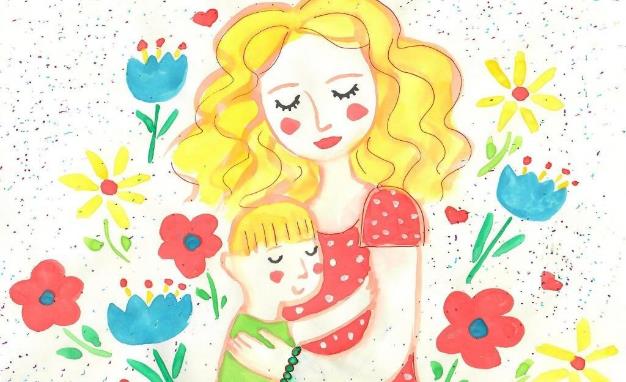 ВВоспитатель: Головченко Г.А.2024Сценарий конкурса А ну- ка, мамы! Ведущая- Доброе утро, дорогие гости и участники конкурса « А ну-ка, мамы! Мы собрались в этом зале, чтобы показать всем, на что способны наши мамы. И в этом им помогут дети. Сейчас перед вами выступят две команды. Команда 11 группы- Ромашки и команда 10 группы- Блестящие.Под музыку в зал зашли команды: 1- Блестящие. 2- Ромашки. Команды заняли свои места.Вед-ая. В жюри приглашаются: Галина Юрьевна, Татьяна Анатольевна, Анна Анатольевна.Вед-ая. Пожалуй начнем. Приветствие команды Ромашки. Приветствие команды Блестящие.Первый конкурс: Первый конкурс, он забавный, потому чтоТАНЦЕВАЛЬНЫЙ.Первый танец группа РомашкиВторой танец группа Блестящиетий	танец группа Ромашкиый	танец группа БлестящиеВед-ая: Закончился первый конкурс. А пока жюри ставит баллы мы готовим конкурс соревнований. 2- конкурс « Солнышко»Вед-ая: Наши мамы словно солнышко, всем приносят свет, тепло и счастье. А их дети - это радость для всех мам. И так начинаем. В этом конкурсе в каждой команде по 10 человек. Пять мам и пятеро детей. Построились: мама, ребенок и так 10 человек в комода Ромашки и 10 человек в команде Блестящие.( в конце зала 2 обруча, в каждом обруче по 10 ленточек желтого цвета, это лучики. В другом конце команды . Первой бежит мама из каждой команды ,берет ленточку и прикладывает к обручу, и бегом назад. Затем бежит ребенок из каждой команды и выполняет тоже самое. И так 10 человек. Побеждает та команда, которая первая выложила лучики.Вед-ая: Жюри подводит итог.Мамы разные нужны, мамы всякие важны. И мы готовим следующий конкурс:—тий КОНКУРС « ЛУЧШАЯ ПРИЧЕСКА»Выходят 3 мамы и 3 ребенка. Мамы должны на время сделать ребенку прическу. Затем под музыку дети вместе с мамой показывают свои прически жюри. Побеждает та команда, которая сделала прическу быстрее и интереснее.Вед-ая: И опять у жюри работа. Подводить итоги конкурсов, а наши участники готовятся к следующемуКОНКУРС « ОТКРЫТКА ПОЗДРАВИТЕЛЬНАЯ»Каждая команда делает на время открытку для другой команды. Показ открыток жюри и вручение открыток капитанам команд. Побеждает та команда, чья сделала быстро и красиво.Вед-ая: Жюри надо поставить баллы, а мы готовим следующий конкурсый	КОНКУРС « ПОЛОСА ПРЕПЯТСТВИЙ»Вед-ая: Чтоб проворным стать атлетом вот вам эта эстафета! Будем бегать быстро дружно, победить ,конечно нужно. 2 команды по 10 человек. Мама, ребенок построились и так по 10 человек. Мамы: 1-перешагивают через три дуги. 2-идут змейкой между конусами. 3-одевают три обруча по одному. 4- берут кеглю и бегом в свою команду. Затем выполняет ребенок из каждой команды. ДЕТИ:1- Пролезть под дугой (три дуги).2- идут змейкой между конусами. 3- прыжки из обруча в обруч (три обруча). 4- взять кеглю и бегом назад ,в конец команды. Побеждает та команда, которая первой закончилаВед-ая: Следующий конкурс готовим, а жюри работа опять, баллы нам добавлять.ой	КОНКУРС « ОДЕНЬ И ЗАПЕЛЕНАЙ МАЛЫША» Вед-ая: Вы были маленькими и ваши мамы вас, чтобы уложить спать, часто пеленали. Я предлагаю мамам вспомнить то, прекрасное мгновенье, а вам надо помочь своей маме одеть и запеленать малыша. Чья команда выполнит быстрее та и побеждает.В каждой команде по пять пар: мама и ребенок. Каждой паре нужно одеть: 1ой- Распашонку. 2ой-Ползунки. Зй- Носочки. 4ой- Чепчик. 5ой- Запеленать и завязать ленточку. Вед-ая Жюри прошу опять баллы нам считать. А мы подготовим очередной конкурс.7 ой- КОНКУРС « НА ЛУЧШИЙ КОСТЮМ»Вед-ая: Одеть ребенка надо, из того, что есть сегодня в зале. Побеждает тот, кто быстрее сделает костюм, из подручных средств.	Оделидетей, а потом мамы за руку мимо жюри прошли с детьми под музыку. Жюри подводит итоги конкурса, а мы готовим восьмой конкурс8ой- КОНКУРС «СОБЕРИ БУКЕТ»Вед-ая: Родители старались, но без букетов остались. Мы исправим это, соберем букеты.В каждой команде на большой подставке прикреплен плакат с нарисованной вазой. В другом конце зала у каждой команды на столе в подносе лежат цветы с магнитом. Мамы стоят у магнитной доски, а дети по одному из каждой команды бегут берут цветок и бегом обратно бегут и крепят его на вазу. Побеждает та команда, чья быстрее прикрепит все цветы, соберет букет. И опять жюри считает. А мы готовим конкурс.9ый -КОНКУРС «ЛУЧШИЙ КОНДИТЕР» Вед-ая: Хорошо все потрудились нужно всем, чтоб подкрепились. Конкурс самый вкусный, попробуйте наш торт искусный. Каждая команда выставляет свое угощение (торт,пирог или печенье) и свой торт представляет в стихах например: Вот мой торт « ОБЪЕДЕНЬЕ» всем на загляденье. Пробуйте, угощайтесь .Хвалите не стесняйтесь. А вот мой торт « ОБЖОРКА» Кто его съедает килограмм теряет, а веселье добавляет.Вед-ая: Пока жюри считают баллы Блестящие поют нам в зале. Выступила команда « Блестящие». Затем прочитала стихотворение « Наши мамы самые красивые» команда « Ромашки» Жюри объявляет итоги и награждает все команды.